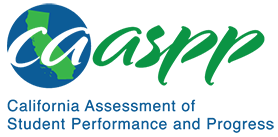 5-PS1-1 Matter and Its InteractionsCalifornia Alternate Assessment for Science—Item Content Specifications5-PS1-1 Matter and Its InteractionsCA NGSS Performance ExpectationStudents who demonstrate understanding can: Develop a model to describe that matter is made of particles too small to be seen. [Clarification Statement: Examples of evidence supporting a model could include adding air to expand a basketball, compressing air in a syringe, dissolving sugar in water, and evaporating salt water.] [Assessment Boundary: Assessment does not include the atomic-scale mechanism of evaporation and condensation or defining the unseen particles.]Mastery StatementsStudents will be able to:Identify a phenomenon that provides evidence of the presence of matterIdentify the resulting image from looking through a microscopeIdentify tools that magnify objects Identify a magnified objectIdentify an example in which a substance dissolved in a liquid produces a change in the appearance of the liquid, which is evidence that the dissolved substance still existsIdentify an object as being composed of particles that are too small to be seen Possible Phenomena or ContextsNote that the list in this section is not exhaustive or prescriptive.Possible contexts include the following:Materials that seem to disappear when they dissolve or evaporateMaterials that seem to appear when they condense or precipitateObjects that are expanded or compressed by airWindswept objectsMaterials that are mixed in water and cause its physical appearance to changeAdditional Assessment BoundariesAssessment of molecules or atoms is not appropriate. Focus is simply on matter being made of tiny particles.Additional ReferencesCalifornia Science Test Item Specification for 5-PS1-1https://www.cde.ca.gov/ta/tg/ca/documents/itemspecs-5-ps1-1.docxEnvironmental Principles and Concepts http://californiaeei.org/abouteei/epc/The 2016 Science Framework for California Public Schools Kindergarten through Grade Twelve https://www.cde.ca.gov/ci/sc/cf/cascienceframework2016.aspAppendix 1: Progression of the Science and Engineering Practices, Disciplinary Core Ideas, and Crosscutting Concepts in Kindergarten through Grade Twelvehttps://www.cde.ca.gov/ci/sc/cf/documents/scifwappendix1.pdfAppendix 2: Connections to Environmental Principles and Conceptshttps://www.cde.ca.gov/ci/sc/cf/documents/scifwappendix2.pdfPosted by the California Department of Education, May 2020California Science ConnectorFocal Knowledge, Skills, and AbilitiesEssential UnderstandingIdentify in a model (e.g., picture, diagram) that all matter can be broken down into smaller and smaller pieces until they are too small to be seen by human eyes.Ability to identify in a model (e.g., picture, diagram) that all matter can be broken down into smaller and smaller pieces until they are too small to be seen by human eyes.Match a means of detecting the existence of matter by means other than by the human eye (e.g., use of an inflated vs. flat balloon, breath of air on hand, microscope magnifying).